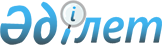 О признании утратившими силу некоторых решений Правительства Республики КазахстанПостановление Правительства Республики Казахстан от 17 июля 2023 года № 602.
      Правительство Республики Казахстан ПОСТАНОВЛЯЕТ:
      1. Признать утратившими силу некоторые решения Правительства Республики Казахстан согласно приложению к настоящему постановлению.
      2. Настоящее постановление вводится в действие со дня его подписания. Перечень
утративших силу некоторых решений Правительства Республики Казахстан
      1. Постановление Правительства Республики Казахстан от 28 февраля 2001 года № 290 "О мерах по организации эффективного управления и контроля за деятельностью некоторых акционерных обществ и республиканских государственных предприятий (национальных компаний)".
      2. Постановление Правительства Республики Казахстан от 9 апреля 2001 года № 482 "О внесении изменений и дополнений в постановление Правительства Республики Казахстан от 28 февраля 2001 года № 290".
      3. Пункт 11 изменений, которые вносятся в некоторые решения Правительства Республики Казахстан, утвержденных постановлением Правительства Республики Казахстан от 2 мая 2001 года № 591 "О создании закрытого акционерного общества "Национальная компания "Транспорт Нефти и Газа".
      4. Пункт 3 постановления Правительства Республики Казахстан от 3 августа 2001 года № 1029 "О некоторых вопросах закрытого акционерного общества "Эксимбанк Казахстан".
      5. Постановление Правительства Республики Казахстан от 8 августа 2001 года № 1041 "О внесении дополнений в постановление Правительства Республики Казахстан от 28 февраля 2001 года № 290".
      6. Постановление Правительства Республики Казахстан от 8 октября 2001 года № 1298 "О внесении дополнений и изменений в постановление Правительства Республики Казахстан от 28 февраля 2001 года № 290".
      7. Постановление Правительства Республики Казахстан от 4 декабря 2001 года № 1565 "О внесении изменений в постановление Правительства Республики Казахстан от 28 февраля 2001 года № 290".
      8. Постановление Правительства Республики Казахстан от 5 декабря 2001 года № 1575 "О внесении изменений в постановление Правительства Республики Казахстан от 28 февраля 2001 года № 290".
      9. Пункт 2 изменений, которые вносятся в некоторые решения Правительства Республики Казахстан, утвержденных постановлением Правительства Республики Казахстан от 25 февраля 2002 года № 248 "О мерах по реализации Указа Президента Республики Казахстан от 20 февраля 2002 года № 811". 
      10. Постановление Правительства Республики Казахстан от 20 апреля 2002 года № 452 "О внесении изменений и дополнения в постановление Правительства Республики Казахстан от 28 февраля 2001 года № 290".
      11. Постановление Правительства Республики Казахстан от 27 июня 2002 года № 699 "О внесении изменений и дополнений в постановление Правительства Республики Казахстан от 28 февраля 2001 года № 290".
      12. Пункт 5 изменений и дополнения, которые вносятся в некоторые решения Правительства Республики Казахстан, утвержденных постановлением Правительства Республики Казахстан от 27 сентября 2002 года № 1062 "О реорганизации Республиканского государственного предприятия Международный аэропорт Астана" Министерства транспорта и коммуникаций Республики Казахстан".
      13. Постановление Правительства Республики Казахстан от 28 декабря 2002 года № 1405 "О внесении изменений и дополнений в постановления Правительства Республики Казахстан от 29 июня 1999 года № 882 и от 28 февраля 2001 года № 290".
      14. Пункт 5 изменений и дополнений, которые вносятся в некоторые решения Правительства Республики Казахстан, утвержденных постановлением Правительства Республики Казахстан от 13 марта 2003 года № 244 "О некоторых вопросах оборонно-промышленного комплекса Республики Казахстан".
      15. Постановление Правительства Республики Казахстан от 30 июня 2003 года № 630 "О внесении изменений и дополнения в постановление Правительства Республики Казахстан от 28 февраля 2001 года № 290".
      16. Пункт 1 изменений, которые вносятся в некоторые решения Правительства Республики Казахстан, утвержденных постановлением Правительства Республики Казахстан от 5 марта 2005 года № 215 "О внесении изменений в некоторые решения Правительства Республики Казахстан и признании утратившим силу постановления Правительства Республики Казахстан от 19 марта 2004 года № 344".
      17. Подпункт 1) пункта 2 постановления Правительства Республики Казахстан от 3 мая 2006 года № 362 "О некоторых вопросах акционерных обществ "Казахстанский холдинг по управлению государственными активами "Самрук" и "Фонд устойчивого развития "Қазына".
      18. Постановление Правительства Республики Казахстан от 21 февраля 2007 года № 133 "О внесении изменения и дополнений в некоторые решения Правительства Республики Казахстан".
      19. Пункт 3 дополнений и изменений, которые вносятся в некоторые решения Правительства Республики Казахстан, утвержденных постановлением Правительства Республики Казахстан от 28 апреля 2008 года № 395 "О внесении дополнений и изменений в некоторые решения Правительства Республики Казахстан".
      20. Постановление Правительства Республики Казахстан от 17 июля 2008 года № 691 "О внесении изменений в постановление Правительства Республики Казахстан от 28 февраля 2001 года № 691 и признании утратившими силу некоторых решений Правительства Республики Казахстан".
      21. Пункт 3 дополнений, которые вносятся в некоторые решения Правительства Республики Казахстан, утвержденных постановлением Правительства Республики Казахстан от 17 июля 2008 года № 693 "О создании специализированной организации по вопросам концессии".
      22. Пункт 2 изменений, которые вносятся в некоторые решения Правительства Республики Казахстан, утвержденных постановлением Правительства Республики Казахстан от 27 августа 2008 года № 776 "О внесении изменений в некоторые решения Правительства Республики Казахстан и признании утратившим силу постановления Правительства Республики Казахстан от 13 января 2006 года № 41".
      23. Подпункт 1) пункта 1 постановления Правительства Республики Казахстан от 3 октября 2008 года № 915 "О внесении изменений в постановления Правительства Республики Казахстан от 28 февраля 2001 года № 290 и 17 июля 2008 года № 693".
      24. Пункт 2 изменений и дополнений, которые вносятся в некоторые решения Правительства Республики Казахстан, утвержденных постановлением Правительства Республики Казахстан от 12 ноября 2008 года № 1048 "О некоторых вопросах акционерного общества "Фонд национального благосостояния "Самрук-Казына".
      25. Пункт 3 изменений и дополнений, которые вносятся в некоторые решения Правительства Республики Казахстан, утвержденных постановлением Правительства Республики Казахстан от 21 ноября 2008 года № 1080 "О создании специализированных советов по вопросам государственного корпоративного управления при Правительстве Республики Казахстан и о внесении изменений и дополнений в некоторые решения Правительства Республики Казахстан и признании утратившими силу некоторых решений Правительства Республики Казахстан".
					© 2012. РГП на ПХВ «Институт законодательства и правовой информации Республики Казахстан» Министерства юстиции Республики Казахстан
				
      Премьер-МинистрРеспублики Казахстан 

А. Смаилов
Приложение
к постановлению Правительства
Республики Казахстан
от 17 июля 2023 года № 602